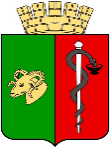 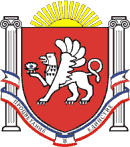 ЕВПАТОРИЙСКИЙ ГОРОДСКОЙ СОВЕТ
РЕСПУБЛИКИ КРЫМР Е Ш Е Н И ЕII созывСессия №3910.12.2021                                       г. Евпатория                                         №2-39/17О даче согласия на списаниеособо ценногодвижимого муниципального имуществамуниципального образования городской округ Евпатория Республики Крым (литература), закрепленного на праве оперативного управления замуниципальным бюджетным учреждением культуры «Заозёрненский центр культуры и досуга»В соответствии с Гражданским кодексом Российской Федерации, Бюджетным кодексом Российской Федерации, Федеральным законом от 06.10.2003 № 131-ФЗ «Об общих принципах организации местного самоуправления в Российской Федерации», Федеральным законом от 12.01.1996 № 7-ФЗ «О некоммерческих организациях», ,решением исполнительного комитета Евпаторийского городского совета от 08.08.2014 № 443 «Об определении видов особо ценного движимого имущества муниципальных бюджетных, казенных и автономных учреждений городского округа Евпатория», руководствуясь Уставом муниципального образования городской округ Евпатория Республики Крым,Порядком списания муниципального имущества утверждённым Евпаторийским городским советом Республики Крым от 25.09.2020 № 2-21/13, на основании письма управления культуры и межнациональных отношений администрации города Евпатории Республики Крым от 28.09.2021 № 01-39/1796, с целью согласования списания особо ценного движимогомуниципального имущества, закрепленного на праве оперативного управления за муниципальным бюджетным учреждением культуры «Заозёрненский центр культуры и досуга», -городской совет РЕШИЛ:1. Дать согласие на списание особо ценного движимого муниципального имущества муниципального образования городской округ Евпатория Республики Крым - литературы в количестве 1194 экземпляров, общей первоначальной стоимостью 22 527,25 руб. (двадцать две тысячипятьсот двадцать семь) рублей25 копеек, закрепленного на праве оперативного управления за муниципальным бюджетным учреждением культуры «Заозёрненский центр культуры и досуга».2. Муниципальному бюджетному учреждением культуры «Заозёрненский центр культуры и досуга» осуществить мероприятия по списанию особо ценного движимого муниципального имущества,указанного в пункте 1 настоящего решения.3. Настоящее решение вступает в силу со дня принятия и подлежит обнародованию в официальных средствах массовой информации, а также размещению на официальном сайте Правительства Республики Крым – http://rk.gov.ru в разделе: муниципальные образования, подраздел – Евпатория, а также на официальном сайте муниципального образования городской округ Евпатория Республики Крым – http://my.evp.ru в разделе Документы, подраздел – Документы городского совета в информационно-телекоммуникационной сети общего пользования. Контроль за исполнением настоящего решения возложить на главу администрации города Евпатории Республики Крым Тихончука Р.Г.Врио председателяЕвпаторийского городского совета                                                                     Э.М. Леонова